CARTAGENA 2020-2021INCLUYE (Por Persona)• Traslados aeropuerto – hotel/muelle – aeropuerto (Horario Diurno), aplica suplemento en horario nocturno.
• Traslados marítimos para el hotel Isla del Encanto en Barú (Desde el Muelle la Bodeguita).
• Alojamiento 3 noches, 4 días en el hotel seleccionado.
• Alimentación de acuerdo al hotel seleccionado.
• Tarjeta de asistencia médica.
• City Sightseeing (City Tours Moderno en bus de 2 pisos – 6 idiomas: español, portugués, inglés, francés, alemán, e italiano). Valido por 2 días
• 19% de IVA para pasajero nacional.NO INCLUYE (Por Persona)• Tiquetes aéreos.
• Cena y fiesta de fin de año.
• Traslados hotel – punto de inicio del City Sightseeing – hotel.
• Ingreso al castillo San Felipe en el City Sightseeing.
• City Sightseeing para el Hotel Isla del Encanto en Baru.
• Seguro hotelero a pagar directamente en el hotel (Opcional).
• Alimentación, actividades, y gastos no estipulados en el programa.NOTA IMPORTANTE• Llámanos o escríbenos para consultar otras opciones.PLAYA CLUB CARTAGENA (3*)Ubicado en Bocagrande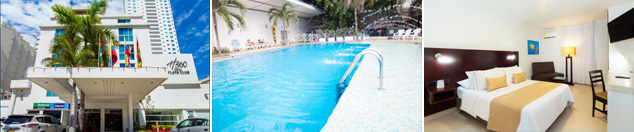 Precio por persona en Pesos Colombianos.Tarifas Alimentación Solo DesayunoTarifas Alimentación Media Pensión (Desayuno y cena)Tarifas Alimentación Pensión Completa (Desayuno, almuerzo y cena)HAMPTON BY HILTON CARTAGENA (3*)Ubicado en Bocagrande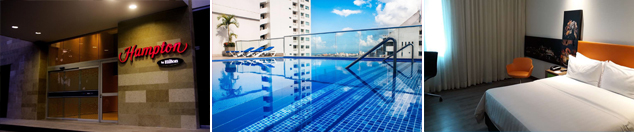 Precio por persona en Pesos Colombianos.Tarifas Alimentación Solo DesayunoGHL CORALES DE INDIAS (4*)Ubicado en Crespo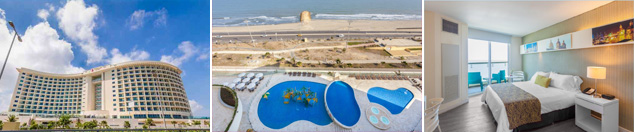 Precio por persona en Pesos Colombianos.Tarifas Alimentación Solo DesayunoHOLIDAY INN EXPRESS CARTAGENA (4*)Ubicado en Bocagrande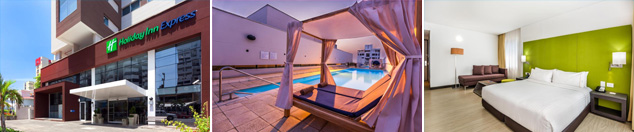 Precio por persona en Pesos Colombianos.Tarifas Alimentación Solo DesayunoCAPILLA DEL MAR (4*)Ubicado en Bocagrande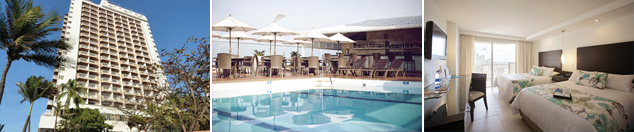 Precio por persona en Pesos Colombianos.Tarifas Alimentación Solo DesayunoTarifas Alimentación Media Pensión (Desayuno y cena)Tarifas Alimentación Todo IncluidoLAS AMÉRICAS CASA DE PLAYA (4*)Ubicado en La Boquilla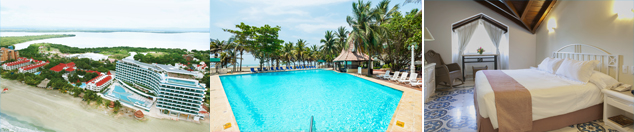 Precio por persona en Pesos Colombianos.Tarifas Alimentación Solo DesayunoTarifas Alimentación Media Pensión (Desayuno y cena)Tarifas Alimentación Todo IncluidoESTELAR PLAYA MANZANILLO (4*)Ubicado en Anillo Vial a Manzanillo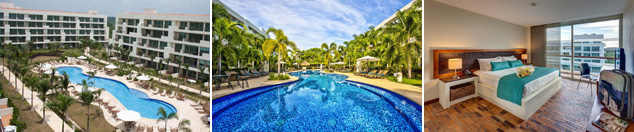 Precio por persona en Pesos Colombianos.Tarifas Alimentación Todo IncluidoHOTEL ISLA DEL ENCANTO (4*)Ubicado en Barú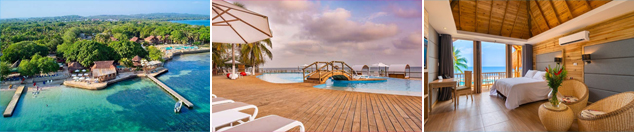 Precio por persona en Pesos Colombianos.
No incluye el City Sightseeing para el Hotel Isla del Encanto en Barú.Tarifas Alimentación Todo IncluidoTOUR OPCIONALES:• Consultar con tu asesor.PARA TENER EN CUENTA• En caso de no SHOW se aplica penalidad del 100 % sobre el valor del paquete.
• Tarifas e impuestos sujetos a cambios sin previo aviso, de acuerdo a disposiciones gubernamentales.
• Para menores de edad deben presentar pasaporte, registro civil de nacimiento y permiso autenticado en notaria por los padres que no viajen.VIGENCIADOBLETRIPLENIÑO (5-12)01 JUN AL 15 DIC 2020$ 455.000$ 390.000*$ 235.000NOCHE ADICIONAL$ 129.900$ 105.000$ 55.00016 DIC AL 25 DIC 2020$ 565.000$ 499.999$ 295.000NOCHE ADICIONAL$ 165.000$ 145.000$ 75.00011 ENE AL 28 FEB 2021$ 565.000$ 499.999$ 295.000NOCHE ADICIONAL$ 165.000$ 145.000$ 75.000VIGENCIADOBLETRIPLENIÑO (5-12)01 JUN AL 15 DIC 2020$ 550.000$ 485.000$ 335.000NOCHE ADICIONAL$ 160.000$ 140.000$ 90.00016 DIC AL 25 DIC 2020$ 655.000$ 595.000$ 380.000NOCHE ADICIONAL$ 195.000$ 175.000$ 99.90011 ENE AL 28 FEB 2021$ 655.000$ 595.000$ 380.000NOCHE ADICIONAL$ 195.000$ 175.000$ 99.900VIGENCIADOBLETRIPLENIÑO (5-12)01 JUN AL 15 DIC 2020$ 625.000$ 555.000$ 405.000NOCHE ADICIONAL$ 185.000$ 160.000$ 110.00016 DIC AL 25 DIC 2020$ 725.000$ 665.000$ 450.000NOCHE ADICIONAL$ 220.000$ 199.900$ 125.00011 ENE AL 28 FEB 2021$ 725.000$ 665.000$ 450.000NOCHE ADICIONAL$ 220.000$ 199.900$ 125.000VIGENCIADOBLETRIPLENIÑO (4-12)01 JUN AL 01 OCT  2020$ 625.000$ 495.000$ 79.900NOCHE ADICIONAL$ 185.000$ 140.000$ 2.50002 OCT AL 12 OCT 2020$ 665.000$ 525.000$ 79.900NOCHE ADICIONAL$ 199.900$150.000$ 2.50013 OCT AL 20 DIC 2020$ 625.000$ 495.000$ 79.900NOCHE ADICIONAL$ 185.000$ 140.000$ 2.500VIGENCIADOBLETRIPLENIÑO (4-12)01 JUN AL 01 OCT 2020$ 525.000$ 515.000$ 315.000NOCHE ADICIONAL$ 150.000$ 150.000$ 80.00013 OCT AL 15 DIC 2020$ 525.000$ 515.000$ 315.000NOCHE ADICIONAL$ 150.000$ 150.000$ 80.000VIGENCIADOBLETRIPLENIÑO (2-11)01 JUN AL 01 OCT 2020$ 630.000$ 650.000$ 79.999NOCHE ADICIONAL$ 185.000$ 195.000$ 2.50002 OCT AL 12 OCT 2020$ 735.000$ 705.000$ 79.999NOCHE ADICIONAL$ 220.000$ 210.000$ 2.50013 OCT AL 14 DIC 2020$ 630.000$ 605.000$ 79.999NOCHE ADICIONAL$ 185.000$ 180.000$ 2.50012 ENE 2021 AL 07 OCT 2021$ 595.000$ 580.600$ 79.999NOCHE ADICIONAL$ 175.000$ 170.000$ 2.50008 OCT AL 18 OCT  2021$ 699.999$ 650.000$ 79.999NOCHE ADICIONAL$ 210.000$ 195.000$ 2.50019 OCT AL 23 DIC  2021$ 595.000$ 580.000$ 79.999NOCHE ADICIONAL$ 175.000$ 170.000$ 2.500VIGENCIADOBLETRIPLENIÑO (2-11)01 JUN AL 25 DIC 2020$ 730.000$ 615.000$ 160.000NOCHE ADICIONAL$ 220.000$ 180.000$ 29.999VIGENCIADOBLETRIPLENIÑO (2-11)01 JUN AL 25 DIC 2020$ 865.000$ 755.000$ 290.000NOCHE ADICIONAL$ 265.000$ 230.000$ 75.000VIGENCIADOBLETRIPLENIÑO (2-11)01 JUN AL 25 DIC 2020$ 985.000$ 875.000$ 515.000NOCHE ADICIONAL$ 305.000$ 265.000$ 145.000VIGENCIADOBLETRIPLE1er NIÑO (2-11)2do NIÑO (2-11)01 JUN AL 23 DIC 2020$ 870.000$ 765.000$ 315.000$ 130.000NOCHE ADICIONAL$ 250.000$ 215.000$ 65.000$ 2.500VIGENCIADOBLETRIPLE1er NIÑO (2-11)2do NIÑO (2-11)01 JUN AL 23 DIC 2020$ 1.055.000$ 950.000$ 420.000$ 130.000NOCHE ADICIONAL$ 310.000$ 275.000$ 99.999$ 2.500VIGENCIADOBLETRIPLE1er NIÑO (2-11)2do NIÑO (2-11)01 JUN AL 23 DIC 2020$ 1.510.000$ 1.399.999$ 650.000$ 130.000NOCHE ADICIONAL$ 465.000$ 430.000$ 180.000$ 2.500VIGENCIADOBLETRIPLENIÑO (2-11)01 JUN AL 23 DIC 2020$ 1.120.000$ 1.045.000$ 615.000NOCHE ADICIONAL$ 335.000$ 310.000$ 165.00024 DIC 2020 AL 10 ENE 2021$ 1.370.000$ 1.270.000$ 799.999NOCHE ADICIONAL$ 415.000$ 385.000$ 225.00011 ENE AL 25 MAR 2021$ 1.120.000$ 1.045.000$ 615.000NOCHE ADICIONAL$ 335.000$310.000$ 165.00026 MAR AL 03 ABR 2021$ 1.370.000$ 1.270.000$ 799.999NOCHE ADICIONAL$ 415.000$ 385.000$ 225.00004 ABR AL 23 DIC 2021$ 1.120.000$ 1.045.000$ 615.000NOCHE ADICIONAL$ 335.000$ 310.000$ 165.000VIGENCIADOBLETRIPLECUÁDRUPLENIÑOS (2-4)NIÑOS (5-10)13 JUN AL 23 DIC 2020$ 1.710.000$ 1.680.000$ 1.665.000$ 825.000$ 1.215.000NOCHE ADICIONAL$ 560.000$ 550.000$ 545.000$ 265.000$ 399.99924 DIC 2020 AL 22 ENE 2021$ 2.025.000$ 1.890.000$ 1.820.000$ 825.000$ 1.215.000NOCHE ADICIONAL$ 670.000$ 620.000$ 599.999$ 265.000$ 399.99923 ENE AL 23 DIC 2021$ 1.710.000$ 1.680.000$ 1.665.000$ 825.000$ 1.215.000NOCHE ADICIONAL$ 560.000$ 550.000$ 545.000$ 265.000$ 399.999